 Об утверждении программы комплексного развития транспортной инфраструктуры  Большемешского сельского поселения  Тюлячинского  муниципального района Республики Татарстан на 2019-2029 годы»Рассмотрев письмо министерства транспорта и дорожного хозяйства Республики Татарстан от 26.06.2019 3 01-16/3255, в соответствии с постановлением Правительства Российской Федерации от 25.12.2015г. № 1440 «Об утверждении требований к программам комплексного развития транспортной инфраструктуры поселений, городских округов», в целях обеспечения развития транспортной инфраструктуры в Большемешском сельском поселении  Тюлячинского  муниципального района Республики Татарстан с повышением уровня ее безопасности,ПОСТАНОВЛЯЮ:1. Утвердить Программу комплексного развития транспортной инфраструктуры  Большемешского сельского поселения  Тюлячинского  муниципального района Республики Татарстан на 2019-2029 годы согласно приложению.2. Опубликовать настоящее постановление в соответствии с действующим законодательством.3. Настоящее постановление вступает в силу в соответствии с действующим законодательством.                                                                     Г.А.МаннаповПриложениеУТВЕРЖДЕНОпостановлением Исполнительного комитета  Большемешского сельского поселения  Тюлячинского  муниципального района Республики Татарстан «11» октября 2019 г. № 37ПРОГРАММАКОМПЛЕКСНОГО РАЗВИТИЯ ТРАНСПОРТНОЙ ИНФРАСТРУКТУРЫ  БОЛЬШЕМЕШСКОГО СЕЛЬСКОГО ПОСЕЛЕНИЯ  ТЮЛЯЧИНСКОГО  МУНИЦИПАЛЬНОГО РАЙОНА РЕСПУБЛИКИ ТАТАРСТАН НА 2019- 2029 ГОДЫс. Большая Меша 2019 годПАСПОРТ ПРОГРАММЫ2.ОБЩИЕ СВЕДЕНИЯ Большемешское сельское поселение  Тюлячинского  муниципального района расположено в юго-восточной части района, административный центр – с.Большая Меша. Большемешское сельское поселение граничит с Баландышскими и Абдинскими сельскими поселениями  Тюлячинского  муниципального района.В состав  Большемешского сельского поселения входят 4 населенных пункта: село Большая Меша, деревня Нижние Савруши, деревня Сосновый Мыс и село Большие Савруши. Административным центром поселения является с.Большая Меша. Расстояние от административного центра поселения до административного центра  Тюлячинского  муниципального района — с. Тюлячи составляет 23 км. Численность населения  Большемешского сельского поселения на 01.01.2019 год составила 655 человека – 4,6 % общей численности населения  Тюлячинского  муниципального района. Территория поселения - 4164 кв.км.Информация по протяженности улично-дорожной сети муниципального образования Большемешское сельское поселение3. ХАРАКТЕРИСТИКА ТРАНСПОРТНОЙ ИНФРАСТРУКТУРЫ.Внешний транспорт на территории поселения представлен одним видом - автомобильным. В населенных пунктах  Большемешского сельского поселения внешний транспорт не имеет больших объемов. Внешний транспорт имеет большое значение с точки зрения сообщения поселения с районными и республиканскими центрами и соседними муниципальными образованиями.Основные мероприятия в части развития дорожной сети на территории  Большемешского сельского поселения предусмотрены Стратегией социальноэкономического развития  Большемешского сельского поселения  Тюлячинского  муниципального района до 2020 года.Мероприятиями Программы в части развития внешнего транспорта являются:Учет в территориальном планировании  Большемешского сельского поселения мероприятий по приведению автомобильных дорог местного значения до нормативного состояния (весь период).Оказание содействия в выделении земельных участков для развития автомобильных дорог федерального и регионального значения в границах муниципального образования (весь период).Обеспечение соблюдения режима использования полос отвода и охранных зон автомобильных дорог федерального и регионального значения (весь период).Общественный транспорт.Транспорт - важнейшая составная часть инфраструктуры поселения, удовлетворяющая потребности всех отраслей экономики и населения в перевозках грузов и пассажиров, перемещающая различные виды продукции между производителями и потребителями, осуществляющий общедоступное транспортное обслуживание населения. Устойчивое и эффективное функционирование транспорта является необходимым условием для полного удовлетворения потребностей населения в перевозках и успешной работы всех предприятий поселения. Основным и единственным видом пассажирского транспорта поселения является такси и личные автотранспорты. Большинство передвижений в поселении приходится на личный автотранспорт и пешеходные сообщения.УЛИЧНО-ДОРОЖНАЯ СЕТЬ Улично-дорожная сеть является основным образующим элементом транспортной, инженерной и социальной инфраструктуры населенных пунктов. Развитие дорожной сети и инфраструктурных объектов в комплексном развитии поселения является одним из наиболее социально-значимых вопросов. Протяженность улично-дорожной сети Большемешского сельского поселения составляет 11,18 км, в т.ч. с твердым покрытием – 8,33 км. Значительная часть автомобильных дорог в поселении имеет щебеночное покрытие.Характеристика улично-дорожной сети  Большемешского сельского поселения  Тюлячинского  муниципального района представлена в Таблице 1.Таблица 1ПРИОРИТЕТЫ РАЗВИТИЯ ТРАНСПОРТНОГО КОМПЛЕКСА Основными приоритетами развития транспортного комплекса муниципального образования должны стать: на первую очередь (2029 г.):- ремонт и реконструкция дорожного покрытия существующей уличнодорожной сети.Развитие транспорта на территории  Большемешского сельского поселения должно осуществляться на основе комплексного подхода, ориентированного на совместные усилия различных уровней власти: федеральных, региональных, муниципальных. При планировании развития транспортной системы сельского поселения необходимо учитывать перспективное развитие транспортной системы района и региона в целом. Транспортная система сельского поселения является элементом транспортной системы региона, поэтому решение всех задач, связанных с оптимизацией транспортной инфраструктуры на территории, не может быть решено только в рамках полномочий органов местного самоуправления сельского поселения. Данные Программой предложения по развитию транспортной инфраструктуры предполагается реализовывать с участием бюджетов всех уровней. Задачами органов местного самоуправления  Большемешского сельского поселения станут организационные мероприятия по обеспечению взаимодействия органов государственной власти и местного самоуправления, подготовка инициативных предложений по развитию транспортной инфраструктуры. Основные направления развития транспортной инфраструктуры на федеральном уровне определены транспортной стратегией Российской Федерации, утвержденной распоряжением Правительства РФ от 22.11.2008 № 1734-р. Стратегическая цель развития транспортной системы в соответствии с Транспортной стратегией - удовлетворение потребностей инновационного социально ориентированного развития экономики и общества в конкурентоспособных качественных транспортных услугах.Для создания эффективной конкурентоспособной транспортной системы необходимы 3 основные составляющие:конкурентоспособные высококачественные транспортные услуги;■ высокопроизводительные безопасные транспортная инфраструктура и транспортные средства, которые необходимы в той мере, в которой они обеспечат конкурентоспособные высококачественные транспортные услуги;создание условий для превышения уровня предложения транспортных услуг над спросом (в противном случае конкурентной среды не будет).ОПТИМИЗАЦИЯ УЛИЧНО-ДОРОЖНОЙ СЕТИВ соответствии с определенными выше приоритетами развития транспортного комплекса  Большемешского сельского поселения, Программой предусмотрены нижеописанные мероприятия по оптимизации улично-дорожной сети.Программой даются предложения по формированию сети магистральной улично-дорожной сети в соответствии с нормативами. Основные расчетные параметры уличной сети в пределах сельского населенного пункта и сельского поселения принимаются в соответствии со СП 42.13330.2011 «Градостроительство. Планировка и застройка городских и сельских поселений».При проектировании улиц и дорог в районах нового жилищного строительства необходимо соблюдать проектную ширину улиц в красных линиях, что позволит избежать в дальнейшем реализации дорогостоящих мероприятий по изъятию земельных участков и сноса объектов капитального строительства с целью расширения улиц. Проектируемые улицы должны размещаться таким образом на рельефе, чтобы было выполнено требование соблюдения нормативных уклонов. Необходимо уделять особое внимание проектированию и строительству основных улиц в условиях наличия сложных геоморфологических факторов.ОРГАНИЗАЦИЯ МЕСТ СТОЯНКИ И ДОЛГОВРЕМЕНОГО ХРАНЕНИЯ ТРАНСПОРТА.Хранение автотранспорта на территории поселения осуществляется, в основном, в пределах участков предприятий и на придомовых участках жителей поселения, в небольших гаражных кооперативах. В дальнейшем необходимо предусматривать организацию мест стоянок автомобилей возле зданий общественного назначения с учетом прогнозируемого увеличения уровня автомобилизации населения. Постоянное и временное хранение легковых автомобилей населения предусматривается в границах приусадебных участков.Мероприятия, выполнение которых необходимо по данному разделу:Обеспечение административными мерами устройства необходимого количества парковочных мест в соответствии с проектной вместимостью зданий общественного назначения на участках, отводимых для их строительства (весь период);Строительство автостоянок около объектов обслуживания (весь период);Организация общественных стоянок в местах наибольшего притяжения (первая очередь - расчетный срок).8.СОЗДАНИЕ СИСТЕМЫ ПЕШЕХОДНЫХ УЛИЦ И ВЕЛОСИПЕДНЫХ ДОРОЖЕК: ОБЕСПЕЧЕНИЕ БЕЗБАРЬЕРНОЙ СРЕДЫ ДЛЯ ЛИЦ С ОГРАНИЧЕННЫМИ ВОЗМОЖНОСТЬЯМИ.Для поддержания экологически чистой среды, при небольших отрезках для корреспонденции, на территории населенных пунктов Программой предусматривается система пешеходных улиц. Программой поселения предусматривается создание безбарьерной среды для маломобильных групп населения. С этой целью при проектировании общественных зданий должны предъявляться требования по устройству пандусов с нормативными уклонами, усовершенствованных покрытий тротуаров и всех необходимых требований, отнесенных к созданию безбарьерной среды.Мероприятия по данному разделу:Формирование системы улиц с преимущественно пешеходным движением (расчетный срок - перспектива);Обеспечение административными мерами выполнения застройщиками требований по созданию без барьерной среды (весь период).МЕРОПРИЯТИЯ ПРОГРАММЫРЕСПУБЛИКА ТАТАРСТАНИСПОЛНИТЕЛЬНЫЙ КОМИТЕТБОЛЬШЕМЕШСКОГО СЕЛЬСКОГО ПОСЕЛЕНИЯТЮЛЯЧИНСКОГОМУНИЦИПАЛЬНОГО РАЙОНА Парковая ул., д. 3, с. Большая Меша, 422088тел.:  (84360) 55-1-45,    E-mail: Bms.Tul@tatar.ru 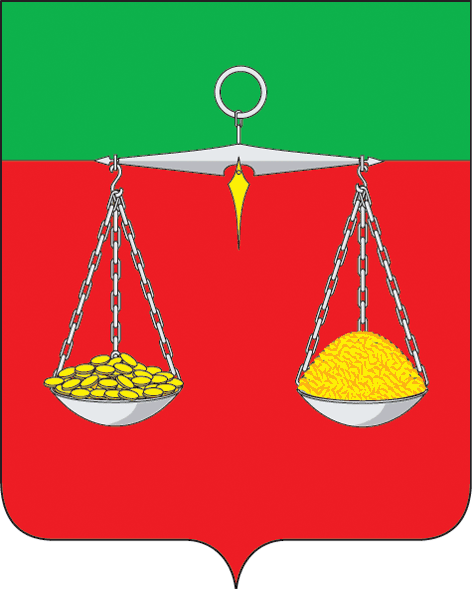 ТАТАРСТАН РЕСПУБЛИКАСЫТЕЛӘЧЕ  МУНИЦИПАЛЬРАЙОНЫ ОЛЫ МИШӘ АВЫЛ ҖИРЛЕГЕБАШКАРМА КОМИТЕТЫ  Парк  ур., 3 нче йорт, Олы  Мишә авылы, 422088                                                          тел.:  (84360) 55-1-45,E-mail: Bms.Tul@tatar.ruОКПО 94318205  ОГРН 1061675010980  ИНН/КПП 1619004468/161901001ОКПО 94318205  ОГРН 1061675010980  ИНН/КПП 1619004468/161901001ОКПО 94318205  ОГРН 1061675010980  ИНН/КПП 1619004468/161901001ПОСТАНОВЛЕНИЕ                                                                                                       КАРАР№  37                                                                                                                          «11» октября 2019 г.ПОСТАНОВЛЕНИЕ                                                                                                       КАРАР№  37                                                                                                                          «11» октября 2019 г.ПОСТАНОВЛЕНИЕ                                                                                                       КАРАР№  37                                                                                                                          «11» октября 2019 г.                                                         БОЕРЫК                  «____»_____________ .1Наименование программыПрограмма комплексного развития систем транспортной инфраструктуры Большемешского сельского поселения  Тюлячинского муниципального района Республики Татарстан на 2019- 2029 годы2Заказчик, разработчик и исполнитель ПрограммыИсполнительный комитет  Большемешского сельского поселения  Тюлячинского  муниципального района Республики Татарстан3Основание для разработки программыФедеральный закон от 29.12. 2014 № 456-ФЗ «О внесении изменений в Градостроительный кодекс Российской Федерации и отдельные законодательные акты Российской Федерации»;постановление Правительства Российской Федерации от 25.1-2.2015 №1440 «Об утверждении требований к программам комплексного развития систем транспортной инфраструктуры поселений, городских округов»;поручение Президента Республики Татарстан Р.Н. Минниханова от 06.06.2016 №326661-ПР «О разработке программы комплексного развития систем транспортной инфраструктуры муниципальных образований».4Цели и задачи ПрограммыЦель: обеспечение развития транспортной инфраструктуры в Большемешском сельском поселении  Тюлячинского  муниципального района с повышением уровня ее безопасности.Задачи: - обеспечение строительства, реконструкции объектов транспортной инфраструктуры; повышение безопасности дорожного движения на территории муниципального образования5Целевые показатели (индикаторы) развития транспортной инфраструктурыпротяженность автомобильных дорог общего пользования местного значения;количество проектов на строительство, реконструкцию объектов транспортной инфраструктуры; протяженность построенных, реконструированных автомобильных дорог;количество внедренных технических средств организации дорожного движения.6Сроки реализации Программы2019-2029гг.7Мероприятия ПрограммыПриведены в разделе 5 «Приоритеты развития транспортного комплекса»8Источники финансированияБюджет РТ, бюджет МО, внебюджетные источники9Ожидаемые конечные результаты реализации программысоздание условий для развития транспортной инфраструктуры на территории муниципального ' образования;повышение уровня защищенности участников дорожного движения на территории муниципального образования№ п/пНаименование автомобильной дорогиПротяженность, кмПротяженность, кмПротяженность, кмПротяженность, кмПротяженность, кмПротяженность, км№ п/пНаименование автомобильной дорогивсего№ п/пНаименование автомобильной дорогивсегоц/ба/бщеб. гравийгрунтВ том числене соответствующие1Большемешское СП11,180,550,956,832,85Село Большая МешаСело Большая МешаЛенина1,100,350,30,45Мира0,750,75Парковая0,650,20,45Тукая0,750,75Школьная0,750,30,45Татарстан0,450,350,1Село Большие СаврушиСело Большие СаврушиГосмана Хабибуллина1,101,1Чистай0,250,25Школьная1,500,80,7Деревня Нижние СаврушиДеревня Нижние СаврушиГабдуллы Мотыйгуллина0,250,25Победы0,850,85Салиха Сайдашева0,980,98Родниковая0,250,25Школьная0,150,15Мечеть0,150,15Деревня Сосновый МысДеревня Сосновый МысДружба1,100,80,3Новая0,150,15№п/пНаименование автомобильной дорогиПротяженность, кмПротяженность, кмПротяженность, кмПротяженность, кмПротяженность, км№п/пНаименование автомобильной дорогиВсегов том числев том числев том числев том числе№п/пНаименование автомобильной дорогиВсегоц/ба/бщебеночноегрунт1 ул.Ленинас.Б.Меша1,100,350,30,452ул.Мира с.Б.Меша0,750,753ул.Парковая с.Б.Меша0,650,20,454ул.Тукая с.Б.Меша0,750,755ул.Школьная с.Б.Меша0,750,30,456ул.Татарстан с.Б.Меша0,450,350,17ул.Г.Хабибуллина с.Б.Савруши1,101,18ул.Чистай с.Б.Савруши0,250,259ул.Школьная с.Б.Савруши1,500,80,710ул.Г.Мотыйгуллина д.Н.Савруши0,250,10,15 11ул.Победы д.Н.Савруши0,850,8512ул.С.Сайдашева д.Н.Савруши0,980,9813ул.Родниковая д.Н.Савруши0,250,25 14ул. Школьная д.Н.Савруши0,150,1515ул.Мечеть д.Н.Савруши0,150,1516ул.Дружба д.Сосновый Мыс1,100,80,317ул.Новая д.Сосновый Мыс0,150,15ИТОГОИТОГО11,180,550,956,832,85Наименование мероприятияМестонахождениеобъектаСрокиреализацииАктуализация сведений, содержащихся в технической документации автомобильных дорог местного значения, определение полос отводас. Большая Мешас.Большие Саврушид.Нижние Саврушид.Сосновый Мыс2019-2029гг.Инвентаризация с оценкой технического состояния всех инженерных сооружений на автомобильных дорогах и улицах поселенияс. Большая Мешас.Большие Саврушид.Нижние Саврушид.Сосновый Мыс2019-2029ггВнесение изменений в утвержденный перечень автодорог местного значения с учетом изменения покрытия дорогс. Большая Мешас.Большие Саврушид.Нижние Саврушид.Сосновый Мыс2019-2029ггРазработка и осуществление комплекса мероприятий по безопасности дорожного движения, решаемых в комплексе с разработкой документации по планировке территорийс. Большая Мешас.Большие Саврушид.Нижние Саврушид.Сосновый Мыс2019-2029ггРеконструкция, ремонт, устройство твердого покрытия на улицах населенных пунктовс. Большая Мешас.Большие Саврушид.Нижние Саврушид.Сосновый Мыс2019-2029гг